Deskripsi Singkat: Mata kuliah ini menjelaskan pengertian hubungan masyarakat, kegiatan hubungan masyarakat baik secara eksternal maupun internal, serta kegiatan hubungan masyarakat dalam konteks organisasi. Unsur Capaian Pembelajaran: Mahasiswa mampu memiliki pemahaman terkait teori dan konsep dasar dasar hubungan masyarakat, serta skup pekerjaan seorang hubungan masyarakat di industri.Komponen PenilaianKehadiran 10%Partisipasi di Dalam Kelas, Quiz, Tugas, Attitude 25%UTS 30%UAS 35 %Kriteria PenilaianKemampuan memahami melalui penjelasan dalam forum diskusiKemampuan presentasi terkait beberapa topik yang ditugaskan secara berkelompokMenjawab quiz tertulisAnalisis sederhana terhadap contoh kasus Kemampuan mencatan dan membuat ringkasan materiDaftar Referensi: 	Jefkins (2003). Public Relations 5th Edition: Erlangga.Cutlip, Center, Broom (2011). Effective Public Relations (2011) 9th Edition: Kencana PrenadaRENCANA PEMBELAJARAN SEMESTER (RPS)DESKRIPSI TUGAS RUBRIK PENILAIAN(Keterangan: format umum adalah yang di bawah ini, namun Prodi dapat membuat format tersendiri, sesuai dengan penilaian yang akan dibuat. Misalnya untuk penilaian presentasi atau penilaian praktek memiliki rubrik yang berbeda, jadi bisa lebih dari 1 rubrik untuk setiap mata kuliah)PENUTUPRencana Pembelajaran Semester (RPS) ini berlaku mulai tanggal 1 Februari 2016, untuk mahasiswa UPJ Tahun Akademik 2016/ 2017  dan seterusnya. RPS ini dievaluasi secara berkala setiap semester dan akan dilakukan perbaikan jika dalam penerapannya masih diperlukan penyempurnaan.STATUS DOKUMEN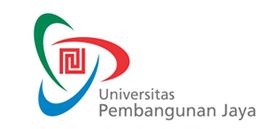 RENCANA PEMBELAJARAN SEMESTERF-0653F-0653RENCANA PEMBELAJARAN SEMESTERIssue/Revisi: RENCANA PEMBELAJARAN SEMESTERTanggal Berlaku: 1 Februari 2016RENCANA PEMBELAJARAN SEMESTERUntuk Tahun Akademik: 2016/2017RENCANA PEMBELAJARAN SEMESTERMasa Berlaku: 4 (empat) tahunRENCANA PEMBELAJARAN SEMESTERJml Halaman: 7 halamanMata Kuliah: Pengantar Hubungan MasyarakatKode MK: COM 102Program Studi: Ilmu KomunikasiPenyusun: Reni Dyanasari, M.SiSks: 3Kelompok Mata Kuliah: MayorMingguKemampuan Akhir yang DiharapkanBahan Kajian(Materi Ajar)Bentuk PembelajaranKriteria/Indikator PenilaianBobot NilaiStandar Kompetensi Profesi 1-3Mahasiswa mampu memahami kompetensi yang diharapkan, proses perkuliahan, tugas, ujian dan kontrak belajar.Mahasiswa mampu memahami sejarah PR, definisi PR, kaitan PR dengan Merketing, serta fungsi dan prakti PR.RPSKontrak KuliahSejarah PRDefinisi PRPR dan MarketingFungsi PRPraktik PR dan Gambaran Industri PRPeran dan Tugas PRCeramahDiskusiPemutaran Video Industri PR 4-5Mahasiswa mampu posisi PR di dalam organisasi dan bentuk kerjasama yang dilakukan dengan divisi dan atau pihak eksternal lain yang mendukung pekerjaan PR. Selain itu, mahasiswa diharapkan memahani pentingnya etika PR serta aturan hukum terkait PR dan bidang pekerjaannya.Deapartemen PRPeran PR di Departemen PRKerjasama PR dengan pihak lain (Internal dan Eksternal)Ceramah Diskusi kelompokStudi KasusKemampuan kelompok dan anggota kelompok membuat analisa sederhana dari kasus yang ada, serta aktif berkontribusi dalam diskusi. 5%6-7 Mahasiswa mampu memahami hubungan internal di perusahaan, serta media internal dan media eksternal yang digunakan dan dikelola oleh PRHubungan InternalMedia InternalMedia EksternalHubungan Media MassaCeramahDiskusi kelompok Kemampuan individu memahami,  mengumpulkan, dan mengelompokan media PR internal dan eksternal.5%8UTSMateri Bab 1-7Closed BookMenjawab sesuai arahan pada soal dan berdasarkan materi yang telah dipelajari30%9-14Mahasiswa mampu memahami konsep PR di industri baik profit maupun nonprofit, serta kegiatan PR yang mampu meningkatkan kepercayaan publik kepada perusahaan, serta rintangan yang mungkin dihadapi PR di industrinya masing-masing.Kecerdasan EmosiHambatan pengkomunikasian EmosiAspek yang membentuk kenyaman dalam hubungan personalIklim KomunikasiDefinisi dan prinsip konflikOrientasi KonflikMenanggapi LonflikPresentasi KelompokDiskusi KelompokCeramah review hasil diskusi kelompok dan pembahasan Kempuan pemahaman masing-masing kelompok akan keseluruhan materi serta keaktivan masing-masing anggota dalam diskusi.5%15Presentasi Oranisasi PR dan kegiatan PR yang ada di dalammya.Kemampuan Presentasi dan memaparkan masing-masing materi dengan jelas dan menyeluruh berdasarkan arahan yang telah diberikan sebelumnya.10%16UASPaper organisasi PRFormat PenulisanPenjelasan masing-masing poin yang menyeluruhKreatifitas memaparkan dari seluruh materi yang telah diperoleh dikelas.Mata Kuliah: Pengantar Hubungan MasyarakatKode MK: COM 102Minggu ke: 5Tugas ke: 1Tujuan Tugas:Mahasiswa mampu mengaitkan antara materi etika profesi dan hukum yang berlaku dengan kasus PR yang mungkin dihadapiUraian Tugas:Obyek  Kasus PRYang Harus Dikerjakan dan Batasan-BatasanMembuat analisis sederhana dari konsep yang telah dipelajari bersama kelompok kecil dan mendiskusikan kasus tersebut bersama seluruh kelompok di kelas.Metode/Cara Kerja/Acuan yang DigunakanDikerjalan oleh kelompok kecil (3-5 orang) diskusi kelompok masing-masing, setelah selesai didiskusikan dengan seluruh kelompok dan dilakukan pembahasan bersama dosen.Dekripsi Luaran Tugas yang DihasilkanTulisan hasil analisa dari masing-masing kelompok.Kriteria Penilaian:Kedalaman analisis terkait teori dan konsep yang telah dipelajari.Mata Kuliah: Pengantar Hubungan MasyarakatKode MK: COM 102Minggu ke: 7Tugas ke: 2Tujuan Tugas:Mahasiswa mampu mengnal, memahami dan mengelompokan media internal dan eksternal PRUraian Tugas:Obyek  Media Internal dan Eksternal PRYang Harus Dikerjakan dan Batasan-BatasanMengumpulkan dan menerangkan media PR internal dan eksternal dari berbagai media .Metode/Cara Kerja/Acuan yang DigunakanMasing-masing individu membuat kumpulan media PR tersebut dalam sebuah paper.Dekripsi Luaran Tugas yang DihasilkanPaper/ kliping media PR.Kriteria Penilaian:Pemahaman dan ketepatan media PR yang dipilih, serta jumlah media PR yang berhasil dikumpulkan.Mata Kuliah: Pengantar Hubungan MasyarakatKode MK: COM 104Minggu ke: 10-14Tugas ke: 3-7Tujuan Tugas:Mahasiswa dapat membuka pemahaman hasil belajar sendiri dan kelompok yang selanjutnya di presentasikan dan dibahas bersama seluruh kelompok, sebelum memperoleh pembahasan dari dosen.Uraian Tugas:Obyek  Materi pembelajaran dari masing-masing bab yang ada pada teks book.Yang Harus Dikerjakan dan Batasan-BatasanMahasiswa membahas masing-masing materi dalam kelompok kecil, mempresentasikan hasil yang telah dipelajari olrh kemompok kecil, dan mendiskusikan (tanya, jawab, sanggah) dengan seluriuh kelompok yang ada di kelas.Metode/Cara Kerja/Acuan yang DigunakanDiskuli kelompok kecil, dan diskusi kelasDekripsi Luaran Tugas yang DihasilkanPemahaman menyeluruh hasil belajar sendiri, kelompok, dan penjelasan dosen.Kriteria Penilaian:Kempuan pemahaman masing-masing kelompok akan keseluruhan materi serta keaktivan masing-masing anggota dalam diskusi.Jenjang/GradeAngka/SkorDeskripsi/Indikator Kerja A 90 - 100Menghasilkan luaran (tulisan/ materi presentasi) yang sesuai dengan arahan dosen dan secara komprehensif sesuai dengan pembahasan dari konsep atau teori dari teks book atau materi ajar dosen, dan secara kreatif/ kritis melakukan pembahasan berdasarkan temuan pribadi/ kelompok. B 75 - 89Menghasilkan luaran (tulisan/ materi presentasi) yang sesuai dengan arahan dosen dan secara komprehensif sesuai dengan pembahasan dari konsep atau teori dari teks book atau materi ajar dosen,C60 - 74Menghasilkan luaran (tulisan/ materi presentasi) yang sesuai dengan pembahasan dari konsep atau teori dari teks book atau materi ajar dosen, namun minim kontribusi serta pembahasan yang tidak menyeluruh dan sulit dipahami oleh anggota diskusi/ dosen.D50 - 59Mengasilkan luaran yang minim hanya membaca naskah presentasi/ menuliskan kembali teori dan konsep yang ada pada buku teks atau sumber lain yang relevan.E< 50Hadir dalam kelas namun tidak berkontribusi/ mengahasilkan tulisan.ProsesPenanggung JawabPenanggung JawabTanggalProsesNamaTandatanganTanggalPerumusanReni Dyanasari, S.I.Kom, M.SiPemeriksaan & PersetujuanPenetapanProf. Emirhadi Suganda, M.Sc